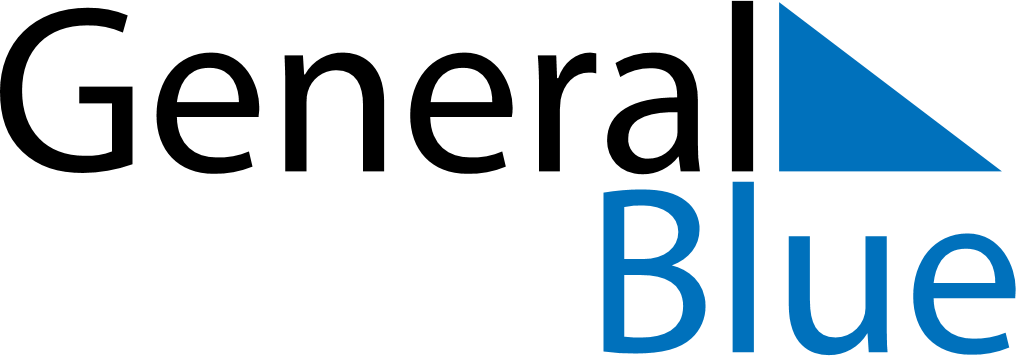 September 2024September 2024September 2024September 2024September 2024September 2024Fnidek, MoroccoFnidek, MoroccoFnidek, MoroccoFnidek, MoroccoFnidek, MoroccoFnidek, MoroccoSunday Monday Tuesday Wednesday Thursday Friday Saturday 1 2 3 4 5 6 7 Sunrise: 6:53 AM Sunset: 7:49 PM Daylight: 12 hours and 56 minutes. Sunrise: 6:54 AM Sunset: 7:48 PM Daylight: 12 hours and 53 minutes. Sunrise: 6:54 AM Sunset: 7:46 PM Daylight: 12 hours and 51 minutes. Sunrise: 6:55 AM Sunset: 7:45 PM Daylight: 12 hours and 49 minutes. Sunrise: 6:56 AM Sunset: 7:43 PM Daylight: 12 hours and 47 minutes. Sunrise: 6:57 AM Sunset: 7:42 PM Daylight: 12 hours and 45 minutes. Sunrise: 6:58 AM Sunset: 7:40 PM Daylight: 12 hours and 42 minutes. 8 9 10 11 12 13 14 Sunrise: 6:58 AM Sunset: 7:39 PM Daylight: 12 hours and 40 minutes. Sunrise: 6:59 AM Sunset: 7:38 PM Daylight: 12 hours and 38 minutes. Sunrise: 7:00 AM Sunset: 7:36 PM Daylight: 12 hours and 36 minutes. Sunrise: 7:01 AM Sunset: 7:35 PM Daylight: 12 hours and 34 minutes. Sunrise: 7:01 AM Sunset: 7:33 PM Daylight: 12 hours and 31 minutes. Sunrise: 7:02 AM Sunset: 7:32 PM Daylight: 12 hours and 29 minutes. Sunrise: 7:03 AM Sunset: 7:30 PM Daylight: 12 hours and 27 minutes. 15 16 17 18 19 20 21 Sunrise: 7:04 AM Sunset: 7:29 PM Daylight: 12 hours and 25 minutes. Sunrise: 7:04 AM Sunset: 7:27 PM Daylight: 12 hours and 22 minutes. Sunrise: 7:05 AM Sunset: 7:26 PM Daylight: 12 hours and 20 minutes. Sunrise: 7:06 AM Sunset: 7:24 PM Daylight: 12 hours and 18 minutes. Sunrise: 7:07 AM Sunset: 7:23 PM Daylight: 12 hours and 16 minutes. Sunrise: 7:07 AM Sunset: 7:21 PM Daylight: 12 hours and 13 minutes. Sunrise: 7:08 AM Sunset: 7:20 PM Daylight: 12 hours and 11 minutes. 22 23 24 25 26 27 28 Sunrise: 7:09 AM Sunset: 7:18 PM Daylight: 12 hours and 9 minutes. Sunrise: 7:10 AM Sunset: 7:17 PM Daylight: 12 hours and 7 minutes. Sunrise: 7:11 AM Sunset: 7:15 PM Daylight: 12 hours and 4 minutes. Sunrise: 7:11 AM Sunset: 7:14 PM Daylight: 12 hours and 2 minutes. Sunrise: 7:12 AM Sunset: 7:12 PM Daylight: 12 hours and 0 minutes. Sunrise: 7:13 AM Sunset: 7:11 PM Daylight: 11 hours and 58 minutes. Sunrise: 7:14 AM Sunset: 7:10 PM Daylight: 11 hours and 55 minutes. 29 30 Sunrise: 7:14 AM Sunset: 7:08 PM Daylight: 11 hours and 53 minutes. Sunrise: 7:15 AM Sunset: 7:07 PM Daylight: 11 hours and 51 minutes. 